O Christ, my life, possess me utterlyTake me and make a little Christ of me.If I am anything but thy Father’s son,‘Tis something not yet from the darkness won.Oh, give me light to live with open eyes,Oh, give me life to hope above all skies.Give me thy spirit to haunt the Father with my cries.‘Tis hard for us to rouse our spirits up—It is the human creative agony,Though but to hold the heart an empty cup,Or tighten on the team the rigid rein.Many will rather lie among the slainThan creep through the narrow ways the light to gain—Than wake the will, and be born bitterly.But we who would be born again indeed,Must wake our souls unnumbered times a day,And urge ourselves to life with holy greed;Now ope our bosoms to the wind’s free play;And now, with patience forceful, hard, lie still,Submiss and ready to the making will,Athirst and empty, for God’s breath to fill.—From Diary of an Old Soul by George MacDonald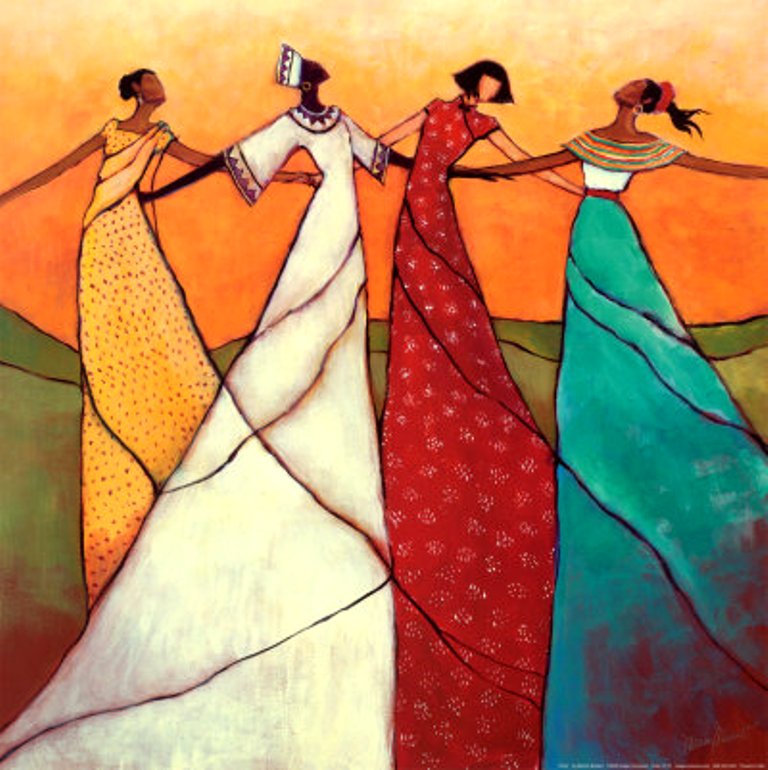 Order of Worship for the Installation ofRev. Hallack Greider as PastorMaplewood Presbyterian ChurchNovember 12th, 2017Presbytery of the Northwest CoastSing God’s praise in the assembly of the faithful…for the Lord takes delight in his people.  Psalm 150:1, 4Prelude					Jerry van der PolWelcome and Call to Worship	    Dr. Corey Schlosser-Hall*Hymn #611		Joyful, Joyful, We Adore TheePrayer of Confession				Rev. Dr. Jean KimAssurance of Forgiveness*Hymn	#703		Jesus, Thy Boundless Love to MeScripture Reading	John 17:1-26		Elder Sheri TeesdaleMessage					Rev. Heidi GreiderOffering		His Eye is On the Sparrow				Liz Adams, soloist		 Today’s offering is collected on behalf of seminarians under care of our Presbytery to defray costs incurred during their training and preparation.  Your support of them is appreciated.Affirmation of Our Common Call to Ministry and		Constitutional Questions 			Elder Karen ButlerPrayer of Installation				Rev. Dave RohrerCharge to the Pastor				Elder Bill PalmerCharge to the Congregation			Rev. Dean Strong*Hymn #733		We All Are One in MissionBlessing					Rev. Hallack GreiderPostlude 					Jerry van der PolThank you to all of you who are participating in this installation service today.  You have all encouraged me along the way and helped me hear God’s call.  In order of appearance :Jerry van der Pol, our choir director and accompanist at MPCDr. Corey Schlosser Hall, Presbytery ExecutiveRev. Dr. Jean Kim, tireless advocate for the homeless and low 	income, and cheerful encourager of allSheri Teesdale, PNC chair and elder at MPCRev. Heidi Greider, Chaplain, Children’s Hospital, and my life 	partnerLiz Adams, new member at MPC and part of our delightful choirKaren Butler, elder at North Creek Presbyterian Church and co-	chair of our Presbytery Committee on Ministry Rev. Dave Rohrer, pastor of Emmanuel Presbyterian Church and 	my seminary internship supervisor while at FullerBill Palmer, elder, Bellingham 1st Presbyterian, who has provided 	leadership wisdom and friendship to many of us pastorsRev. Dean Strong, stated clerk of our PresbyteryA special thank you to those who are providing hospitality following the service today.  We can never have enough home-baked cookies!  